Cтаном на 12.01.2021р. 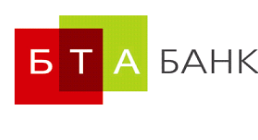 АТ «БТА БАНК», Україна  СТАНДАРТНІ ПЛАТІЖНІ ІНСТРУКЦІЇ JSC “BTA BANK”, UkraineSTANDARD SETTLEMENT INSTRUCTIONS(SWIFT: UCTBUAUK)Назва / код валюти CurrencyНазва банка- кореспондента, місто, країна / Bank and it locationКод S.W.I.F.T. / BICНомер кор. рахункубанка-кореспондента/ IBANДолар США USD / 840 АТ «МІБ»,Київ, УкраїнаINTERNATIONAL INVESTMENT BANK KYIV, UKRAINE IINBUAUK UA403805820000016007010109869Євро EUR / 978 АТ «МІБ», Киев, Украина INTERNATIONAL INVESTMENT BANK KYIV, UKRAINE IINBUAUK UA403805820000016007010109869Китайський юань Женьміньбі CNY / 156 Bank of Communications Co, Ltd., Шанхай, Китай Bank of Communications Co, Ltd., Shanghai, China COMMCNSH  310899991010003079211 Казахстанський теньге KZT / 398 АО «Народный Банк Казахстана», Алмати, Республіка Казахстан JSC Halyk Bank, Almaty, Republic of Kazakhstan HSBKKZKX KZ246010071000000002 Білоруський рубль BYN / 933 ЗАО «БТА БАНК», Минск, Республика Беларусь CJSC ‘BTA BANK’, Minsk, Republic of Belarus AEBKBY2X BY58AEBK17020005684000000001 Російський рубль RUB / 643ЗАО «БТА БАНК», Минск, Республика Беларусь CJSC ‘BTA BANK’, Minsk, Republic of BelarusAEBKBY2XBY85AEBK17020005684000000000к/с 30111810900000000078 ТКБ БАНК, Москва, Россия к/с 30101810800000000388 в ГУ Банка России, БИК 044525388, ИНН 7709129705, SWIFT: TJSCRUMM Corr. acc 30111810900000000078 TKB, Moscow, Russia Corr. acc 30101810800000000388 with Bank of Russia, BIK 044525388, INN 7709129705 SWIFT: TJSCRUMM